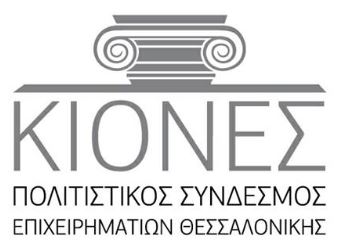 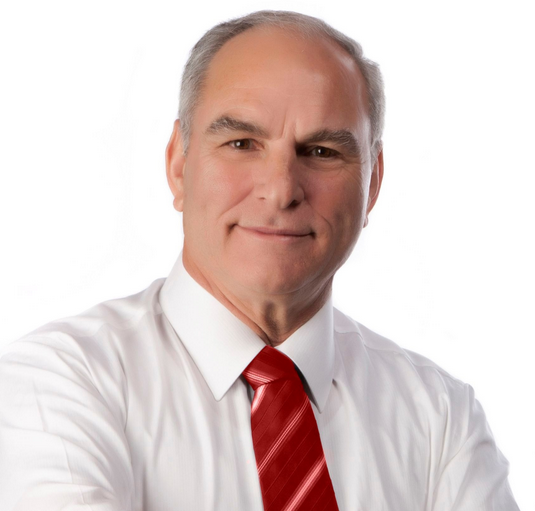 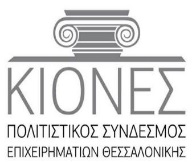 2310478992 6945 490599 www.kiones.gr  info@kiones.gr ΟΝΟΜ/ΝΥΜΟ ΜΕΛΟΥΣΚΟΚΚΟΡΗΣ ΠΑΝΑΓΙΩΤΗΣΕΠΑΓΓΕΛΜΑΣΠΟΥΔΕΣ ΤΙΤΛΟΙΠΟΛΙΤΕΥΤΗΣ ΠΡΩΗΝ ΓΡΑΜΜΑΤΕΑΣ ΥΠΟΥΡΓΕΙΟΥ ΚΟΙΝΩΝΙΚΩΝΟΝΟΜΑ ΕΠΙΧΕΙΡΗΣΗΣΣΗΜΑΘΕΣΗ ΣΤΗΝ ΕΠΙΧΕΙΡΗΣΗΕΙΔΟΣ ΕΠΙΧΕΙΡΗΣΗΣΠΕΡΙΓΡΑΦΗ ΑΝΤΙΚΕΙΜΕΝΟΥ ΠΡΟΙΟΝΤΑΩΡΕΣ ΛΕΙΤΟΥΡΓΙΑΣΔΙΕΥΘΥΝΣΗ ΕΠΙΧΕΙΡΗΣΗΣΤΗΛΕΦΩΝΟ ΣΤΑΘΕΡΟ / FAX /ΚΙΝΗΤΟEmail / ΙΣΤΟΣΕΛΙΔΑ / fbpkokkori@otenet.gr